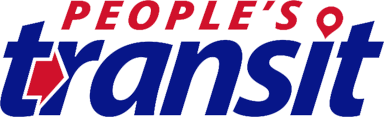 PEOPLE’S TRANSIT BOARD MEMBER TERMSDecember 1, 2021CHAIR:Stacy Chaparro (New 2017) (2nd term 2020)			Term expires 10/1/2023449 6th St. SE, Huron, SD 57350		schaparro@cfindependence.com	Cell:  605-354-3397VICE-CHAIR:Jessica Baum (New 2017) (2nd term 2020)				Term expires 10/1/202321755 394th Ave., Alpena, SD  57312		jebaum@ccs-sd.org		Cell:  605-460-2617SECRETARY/TREASURER:Rita Baszler 4/13/2017 (New 2017) (2nd term 2020)		Term expires 4/13/20231949 Wisconsin Av. SW, Huron SD 57350  	ritz.baszler@k12.sd.us		Cell:  605-350-8422MEMBERS:Andrea Del Grosso (New 2015) (2nd 2018) (3rd 2021)		Term expires 10/1/2024   255 Iowa Ave SE, Huron, SD     		andrea@huronhousingauthority.com	Cell:  605-354-6282Ryan Goehner (New 2021)						Term expires 10/1/2024	2297 Kansas SE, Huron, SD 57350		ryang@dakotalandfcu.com		Cell:  605-350-1131 Kurt Johns (New 2017)(2nd term 2020)				Term expires 10/1/2023267 3rd St. SE, Huron, SD 57350         		mortydude@yahoo.com	                                                 Cell:  353-5600Rhonda Kludt (New 2019)						Term expires 12/12/2022	631 Kansas SE, Huron, SD 57350		rkludt@hur.midco.net		Cell:  354-4199City Liaison:   Commissioner Mark Robish 	mrobish@hurnsd.com	City Liaison:   Mayor Gary Harrington		mayor@huronsd.com		County Liaison:   Commissioner Denis Drake  	drakedenis@yahoo.com	